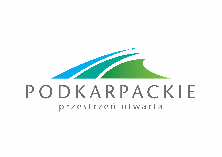 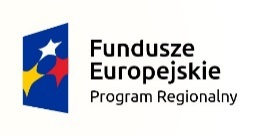 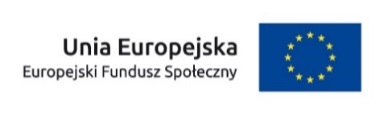 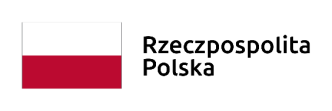 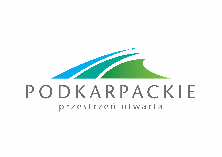 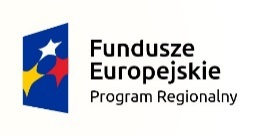 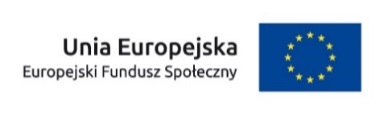 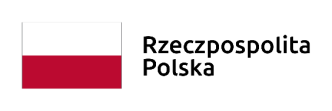 Załącznik 6.1 cKorekta informacji o podpisanych umowach / porozumieniach o dofinansowanie / zawartych decyzjach w sprawie dofinansowania projektu* w ramach konkursu/naboru* nr RPPK.08.03.00-IP.01-18-038/19 w ramach Regionalnego Programu Operacyjnego Województwa Podkarpackiego na lata 2014-2020 Oś priorytetowa VIII Działanie 8.3 Zatwierdził: WICEDYREKTORds. Europejskiego Funduszu SpołecznegoWojewódzkiego Urzędu Pracy w RzeszowieRzeszów, 16.03.2021 r.* Wybrać właściwe** nie dotyczy projektów pozakonkursowychLp.Numer umowy/ porozumienia/ decyzji*Nazwa i adres beneficjentaTytuł projektuWnioskowana  kwota dofinansowaniaCałkowita wartość projektu (PLN)Data podpisania umowy/porozumienia / zawarcia decyzji*Liczba uzyskanychpunktów**1RPPK.08.03.00-18-0050/19-00Stowarzyszenie im. Edmunda Bojanowskiego "DobroćDom lekarstwo na codzienną samotność1 551 039,331 640 237,562020-02-13432RPPK.08.03.00-18-0078/19-00Caritas Diecezji RzeszowskiejDzienny Dom Pomocy w Zagorzycach2 743 052,502 889 524,502020-01-3136,53RPPK.08.03.00-18-0084/19-00Caritas Archidiecezji PrzemyskiejŻyczliwa Dłoń4 963 050,915 224 554,652020-02-1834,54RPPK.08.03.00-18-0045/19-00A2 Spółka z ograniczoną odpowiedzialnościąUtworzenie dodatkowych miejsc w Klubie Seniora w Tyczynie przy placówce Maluszkowo361 663,25383 620,252020-02-17345RPPK.08.03.00-18-0063/19-00Parafia Rzymsko - Katolicka pod wezwaniem Świętego Mateusza Apostoła i Ewangelisty w MielcuDom Św. Jana Pawła II - kontynuacja działania1 614 187,741 716 264,002020-02-24346RPPK.08.03.00-18-0083/19-00Caritas Archidiecezji PrzemyskiejZłota Jesień4 961 057,105 222 455,902020-02-18347RPPK.08.03.00-18-0085/19-00Fundacja imienia Braci Sołuńskich - Cyryla i MetodegoWesołe jest życie staruszka652 898,62692 130,002020-01-31348RPPK.08.03.00-18-0064/19-00Gmina Kańczuga / Miejsko - Gminny Ośrodek Pomocy Społecznej w KańczudzeRozwój usług opiekuńczych na terenie gminy Kańczuga - edycja 2470 572,86497 213,332020-06-1833,59RPPK.08.03.00-18-0074/19-00Fundacja Rozwoju Społeczno – Gospodarczego „INWENCJA”OPIEKA Z RĘKĄ NA SERCU - program pomocy dla osób niesamodzielnych1 715 643,001 805 940,002020-02-173310RPPK.08.03.00-18-0065/19-00PARAFIA RZYMSKOKATOLICKA PW. NARODZENIA NAJŚWIĘTSZEJ MARYI PANNYDOM SENIORA II EDYCJA957 202,501 034 602,502020-02-0532,511RPPK.08.03.00-18-0079/19-00Gmina DuklaGminny Klub Seniora w Dukli II807 846,07886 916,072020-03-1032,5    12RPPK.08.03.00-18-0100/19-00Polskie Centrum ZOYAZdążyć  z pomocą4 731 688,804 991 184,002020-01-3032,513RPPK.08.03.00-18-0058/19-00Polskie Stowarzyszenie na rzecz Osób z Niepełnosprawnością Intelektualną Koło w JarosławiuDzienny Dom Pomocy PSONI Koło w Jarosławiu1 867 161,001 984 512,002020-01-083214RPPK.08.03.00-18-0054/19-00Stowarzyszenie Pomocy Dzieciom i Młodzieży CaritasKompleksowe wsparcie opiekuńcze w Gminie Zagórz i gminie Zarszyn4 858 701,245 120 181,242020-02-263115RPPK.08.03.00-18-0066/19-00Gmina Świlcza/Gminny Ośrodek Pomocy Społecznej w Świlczy"Pomocny sąsiad" - rozwój środowiskowych form pomocy w gminie Świlcza496 056,25526 450,002020-01-303116RPPK.08.03.00-18-0059/19-00Gmina Jasło/Gminny Ośrodek Pomocy Społecznej w JaśleTeleanioł jasielski - usługi sąsiedzkie i teleopieka dla osób starszych niesamodzielnych959 636,561 010 143,752020-03-0930,517RPPK.08.03.00-18-0077/19-00Stowarzyszenie "Nasza Gmina"Dzienny Dom Pomocy w Radomyślu Wielkim1 900 145,382 004 544,802020-02-2530,518RPPK.08.03.00-18-0090/19-00Miasto i Gmina Nowa Sarzyna/ Miejsko-Gminny Ośrodek Pomocy Społecznej w Nowej SarzynieRadość Życia - Dzienny Dom Pobytu w Nowej Sarzynie  1 899 217,201 999 176,002020-02-1430,519RPPK.08.03.00-18-0055/19-00Stowarzyszenie Pomocy Dzieciom i Młodzieży CaritasKompleksowe wsparcie opiekuńcze w Mieście Przemyśl i powiecie przemyskim4 905 932,145 165 153,142020-02-263020RPPK.08.03.00-18-0101/19-00TOWARZYSTWO PRZYJACIÓŁ ZAKRZOWARazem raźniej219 703,62233 706,252020-03-123021RPPK.08.03.00-18-0057/19-00Fundacja im. Józefa BeckaDom Seniora Nazaret - kontynuacja843 975,00928 575,002020-02-243022RPPK.08.03.00-18-0070/19-00Stowarzyszenie Razem Tworzymy DobroRAZEM TWORZYMY DOBRO3 834 237,754 075 237,752020-02-2529,523RPPK.08.03.00-18-0071/19-00A2 Spółka z ograniczoną odpowiedzialnościąUtworzenie dodatkowych miejsc w Klubie Seniora w Nienadówce przy placówce Maluszkowo360 470,50382 961,502020-05-202924RPPK.08.03.00-18-0096/19Gmina Grodzisko Dolne/ Gminny Ośrodek Pomocy Społecznej w Grodzisku DolnymAktywny Senior II1 742 286,001 866 786,002020-05-202925RPPK.08.03.00-18-0049/19-00Fundacja imienia Braci Sołuńskich - Cyryla i MetodegoMobilne usługi w Gminie Zarzecze1 980 831,782 085 212,402020-04-0828,526RPPK.08.03.00-18-0081/19Fundacja Pomocy Młodzieży im. Jana Pawła II "WZRASTANIE"POGODNE WZRASTANIE1 733 760,201833756,002020-04-2028,527RPPK.08.03.00-18-0098/19Fundacja W TROSCE O ŻYCIEDzienny Dom Pobytu 
w Brzozowie „Centrum wsparcia dla osób niesamodzielnych3 092 389,203 313 389,202020-10-072828RPPK.08.03.00-18-0040/19Gmina Białobrzegi/ Gminny Ośrodek Pomocy Społecznej w BiałobrzegachStrefa Nestora II1 366 940,961 451 849,082020-04-212829RPPK.08.03.00-18-0076/19Gmina ŁańcutOśrodek Opieki Dziennej – Pogodny Senior1 711 682,771 810 030,572020-05-2027,530RPPK.08.03.00-18-0087/19Gmina Boguchwała/Miejski Ośrodek Pomocy Społecznej w BoguchwaleSynergia społeczna w Gminie Boguchwała1 067 711,081 125 032,082020-06-0127,531RPPK.08.03.00-18-0046/19Gmina JasłoSieć  Klubów Seniora na terenie Gminy Jasło979 337,171 030 881,252020-04-2026,532RPPK.08.03.00-18-0073/19Parafia Rzymsko- Katolicka pw. Św. Brata Alberta w KolbuszowejDom Św. Brata Alberta II831 700,00923500,002020-04-2426,533RPPK.08.03.00-18-0092/19FUNDACJA MEDYK DLA ZDROWIAUtworzenie Całodobowego Domu Opieki w Mielcu3 912 499,314 124 207,542020-08-212534RPPK.08.03.00-18-0069/19Aplikacje ITSpokojna Przystań3 499 364,503 719 364,502020-06-1624,535RPPK.08.03.00-18-0043/19Gmina Tuszów Narodowy/Gminny Ośrodek Pomocy SpołecznejSłoneczna jesień życia II1 019 816,401 147 118,402020-07-0324